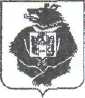 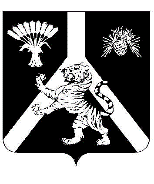 АДМИНИСТРАЦИЯНАУМОВСКОГО СЕЛЬСКОГО ПОСЕЛЕНИЯХабаровского муниципального районаХабаровского краяПОСТАНОВЛЕНИЕ28.03.2022. № 15с. Наумовка Об утверждении Положения об антикоррупционной политикеВ соответствии с Федеральным законом от 25.12.2008  года № 273 
ФЗ «О противодействии коррупции»ПРИКАЗЫВАЮ:1.     Утвердить следующие документы согласно приложению:1.1.         Положение об антикоррупционной политике администрации Наумовского сельского  поселения Хабаровского муниципального района Хабаровского края»1.2.         Положение о постоянной рабочей группе по противодействию коррупции в администрации Наумовского сельского  поселения Хабаровского муниципального района Хабаровского края»1.3.         Кодекс этики и служебного поведения работников администрации Наумовского сельского  поселения Хабаровского муниципального района Хабаровского края1.4.         Положение о конфликте интересов работников администрации Наумовского сельского  поселения Хабаровского муниципального района Хабаровского края. Порядок организации и рассмотрения уведомлений о фактах обращения в целях склонения к совершению коррупционных правонарушений1.5.    План антикоррупционных мероприятий в   администрации Наумовского сельского  поселения Хабаровского муниципального района Хабаровского края» на  2022- 2024 гг. Глава сельского поселения                                                           Л.В. Зибницкая